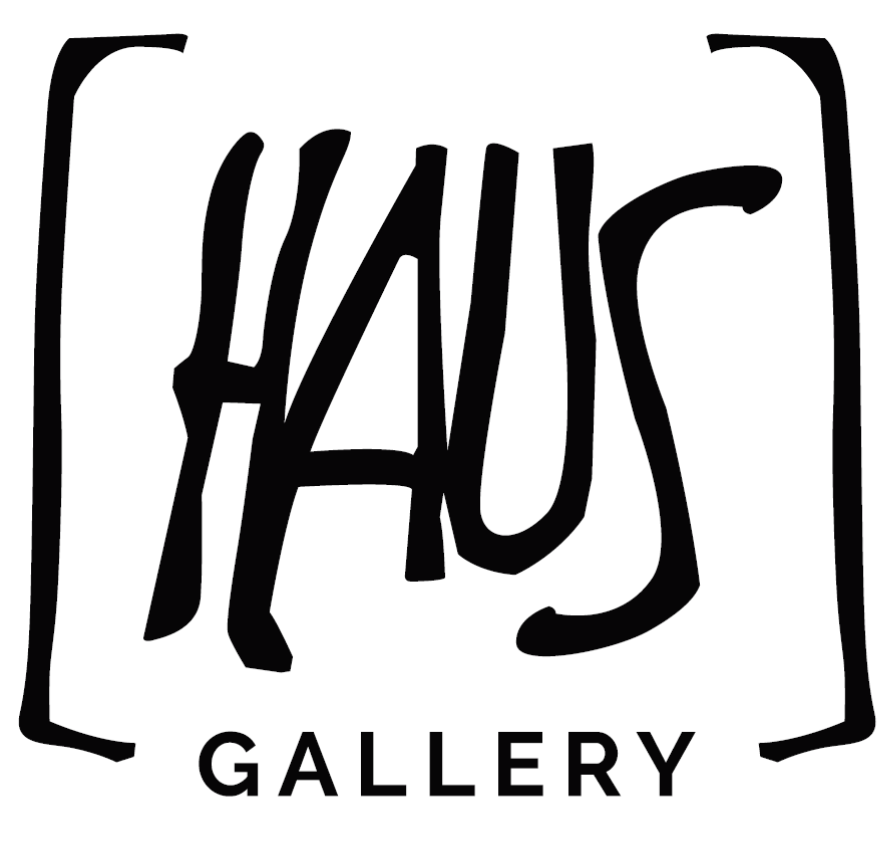    AUCTION REGISTRATION FORM                     Haus Gallery’s Spring Auctions 2024   4th, 5th, 8th and 9th of May             Bidding number              (Filled by the organiser)               (Filled by the participant, please give the contact details that are most suitable for our future communication)    First name and surname:                           Identification number:	          Address:	           E-mail:		            Telephone number:        Registration for the auctions takes place during the pre-auction period. You will be registered when you have submitted a completed and signed registration form to Haus Gallery and paid the participation fee, after which you will be informed of your bidding number. You can deliver the registration form to the gallery in person or digitally signed to haus@haus.ee.Please indicate here if you or a member of your family is a politically exposed person:       ☐ No	☐ YesI wish to participate in: ☐	ESTONIAN PAINTING: MID-19TH CENTURY – 1965 (4 May 2024, 15:00)☐	ESTONIAN PAINTING: 1966 – PRESENT DAY (5 May 2024, 15:00)☐	ESTONIAN GRAPHICS (8 May 2024, 19:00)☐	EDUARD WIIRALT (9 May 2024, 19:00)The auction takes place in real time, the ways of participating are as following:Please mark which way you prefer to participate. If you choose to change your participation method make sure to notify us at least one day before the auction. ☐	ONLINE – You participate in real time from your device, making bids yourself. You will be provided with a detailed description of the participation process which will be sent to you in sufficient time to familiarise yourself with the system. ☐		TELEPHONE – We will contact you immediately before the start of the bidding for the lot(s) you are interested in. Please mark the lot(s) in the form in the appendix below and sign it together with the registration form. ☐		WRITTEN – You name the work(s) you are interested in and indicate the maximum amount you are willing to offer. You can find the written offer form in the appendix below, sign it together with the registration form. ☐	IN PERSON – (Not available for the drawings and prints auction) You will participate in the auction at the gallery.The registration fee for the auction is €50 which gives you the opportunity to participate in the auctions and receive the printed auction catalogues. Payment: To OÜ Haus Galerii EE231010052002292003 with an explanation of Auction participation. You can also pay at the gallery in cash or by card.Indicate here in which way you prefer to pay the participation fee:  In cash:     By transfer:      By card: A buyer’s premium of 10% is added to the final price of works purchased at the auction.I confirm the accuracy of the information provided above and guarantee that I will pay for the artworks purchased from Haus Gallery within 5 days.Signature:                                                               Date: Haus Gallery guarantees the confidentiality of all the information stated in this registration form.ANNEX TO THE REGISTRATION SHEETHaus Gallery Spring Auctions 2024, 4th, 5th, 8th and 9th of May 2024 Telephone number (Mark the number or numbers available during the auction) ______________________In case of a telephone or a written bid, the bidder shall be represented by the auctioneer who shall be authorised by the bidder by filling this form.In case of a telephone offer, the organiser will contact the participant immediately before the offer of the lot(s) that the participant has indicated in the table below. In the case of a written bid, the auctioneer shall represent the participant within the limits of the lot(s) indicated in the table and the price(s), without the right to arbitrarily exceed the amounts of the written bid. All bids will be made at a fair auction, which will be completed according to the last bid and finalised with a hammer price.   I guarantee payment for the artwork(s) purchased at the auction on the basis of the invoice submitted to me within 5 days from the date of the auction. Signature:                                                               Date: The auctioneers of Haus Gallery will ensure the complete confidentiality of the information provided above.  Lot nrAuthor, titleOffer(In case ofa written offer)